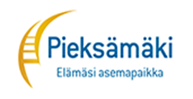 OMAISHOITOON TIETOA JA TUKEA-PALVELUOPAS PIEKSÄMÄEN OMAISHOITAJILLE		Oikeus muutoksiin pidätetään. 		Opasta päivitetään tarvittaessa.Hyvä lukija! Tämä opas on suunnattu Pieksämäellä sopimusomaishoitajina toimiville.  Oppaasta löydät sinulle ja omaisellesi/läheisellesi suunnatut palvelut Pieksämäellä. Tehdessäsi omaishoitosopimuksen Pieksämäen kaupungin kanssa sinulla on oikeus omaishoidon laissa (L 937/2005) määriteltyihin palveluihin, kuten vapaapäivät, omaishoidon tuen palkkio, eläke- ja tapaturmavakuutusturva, valmennus sekä koulutus. Omaishoitosopimus on voimassa toistaiseksi tai määräaikaisesti.  SISÄLLYSOMAISHOITAJA	6ASIAKKAANA OLO	6OMAISHOITOSOPIMUS	6HOITO- JA PALVELUSUUNNITELMA	7OMAISHOIDON TUKI	7Hoitopalkkio	8Keskeytykset hoitopalkkion maksamisessa	8Asiakkuuden päättyminen	9ELÄKE- JA MUU VAKUUTUSTURVA	9OMAISHOITAJAN VALMENNUS JA KOULUTUS	10OMAISHOITAJAN HYVINVOINTI- JA TERVEYSTARKASTUKSET	10OMAISHOITAJAN LAKISÄÄTEINEN VAPAA	11VAPAIDEN KÄYTTÖMAHDOLLISUUDET	12Lyhytaikainen intervallihoito	12Lyhytaikainen perhehoito	12Perhehoitaja	12Sijaishoito	13Päivätoiminta	13Omaishoidon palveluseteli	13SOSIAALI- JA TERVEYSPALVELUT	14KELA	14Hoitotuet	14EU:n vammaiskortti	14KOTIKUNTOUTUS	15Fysioterapia lääkinnällisenä kuntoutuksena	15MUUT KAUPUNGIN TARJOAMAT LIIKUNTAMAHDOLLISUUDET	16KOTIHOITO	16HOITOTARVIKKEET	16APUVÄLINEET	16KOTIIN TUOTETTAVAT TUKIPALVELUT	17Ateriapalvelu	17Kauppapalvelu	17Turvapalvelu	18OMAISHOITAJIEN KUNTOUTUSKURSSIT	18TUETUT LOMAT	19EDUNVALVONTA	20Yleinen edunvalvonta	20Edunvalvontavaltuutus	20KODIN MUUTOSTYÖT	21YHTEISTYÖ VAMMAISPALVELUN KANSSA	22Vammaispalvelun kautta saatavat kodin muutostyöt, apuvälineet, koneet ja laitteet	22Henkilökohtainen apu	23YHTEISTYÖ PERHEIDENPALVELUN KANSSA	23YHTEISTYÖ MIELENTERVEYS- JA PÄIHDEPALVELUJEN KANSSA	24VAPAAEHTOISTOIMINTA	24JÄRJESTÖ- JA MUU OMAISHOIDON TUKITOIMINTA	25LIITE 1	26Yksityisen kotihoidon tukipalvelujen tuottajat	26LIITE 2 Yhteydenottolupa	36OMAISHOITAJAOmaishoitaja on henkilö, joka huolehtii omaisestaan/ läheisestään vammaisuuden, sairauden tai jonkun muun syyn takia, joka heikentää omaisen/läheisen selviytymistä arjessa.Sopimusomaishoitaja on henkilö, joka on tehnyt omaishoidonsopimuksen hoidettavan asuinkunnan kanssa hoidettavan hoidosta.ASIAKKAANA OLO Palveluohjauksella on keskeinen rooli omaishoitajan tukemisessa omaishoitotehtävässä. Sen tavoitteena on helpottaa, neuvoa, auttaa ja tukea omaishoitoperheiden arkea ja elämää. Palveluohjaaja työskentelee monialaisessa yhteistyössä eri tahojen ammattilaisten sekä omaisten kanssa. Omaishoitoa tuetaan myös muilla julkisen-, yksityisen-, tai kolmannen sektorin palveluilla, joita/jotka esittelemme oppaassa. Pieksämäen kaupungin omaishoidon palveluohjaajan puhelinnumero 044 5883 317Omaishoidosta löydätte lisää tietoa Pieksämäen kaupungin internetsivuilta  https://www.pieksamaki.fi/terveys-ja-hyvinvointi/ikaantyvien-palvelut/omaishoito/OMAISHOITOSOPIMUSOmaishoidon tuesta laaditaan sopimus omaishoitajan ja kunnan välille. Sopimus sisältää: Sopimus hoitopalkkiosta ja sen maksupäivästä Oikeus lakisääteisiin vapaisiin ja miten ne järjestetäänSopimuksen voimassaoloaikaHoitopalkkion maksamisen keskeytyksetLakisääteinen tapaturmavakuutus Sopimuksen irtisanominen Hoito- ja palvelusuunnitelmaHoitopalkkion määrä tarkistetaan vuosittain palkkakertoimella.Mikäli sopimus tehdään määräaikaisena, sovitaan hoito- ja palvelusuunnitelmassa, miten hoito ja huolenpito omaishoitosopimuksen päättymisen jälkeen toteutetaan.HOITO- JA PALVELUSUUNNITELMAHoito- ja palvelusuunnitelmasta käy ilmi omaishoitajan antaman hoidon määrä sekä sisältö. Omaishoidon tuesta on laadittava yhdessä hoidettavan ja omaishoitajan kanssa hoito- ja palvelusuunnitelma. Suunnitelmaan tulee liittää tiedot tämän lain mukaisista hoidettavan ja hoitajan oikeuksia koskevista säännöksistä ja niiden soveltamisesta. Lisäksi suunnitelmaan tulee kirjata ainakin: omaishoitajan antaman hoidon määrä ja sisältömuiden hoidettavalle tarpeellisten sosiaali- ja terveydenhuollon palvelujen määrä ja sisältöomaishoitajan hoitotehtävää tukevien sosiaalihuollon palvelujen määrä ja sisältö miten hoidettavan hoito järjestetään hoitajan vapaan, terveydenhoitoon liittyvien käyntien tai muun poissaolon aikanaHoito- ja palvelusuunnitelma sovitetaan yhteen asiakkaan muiden palvelujen ja tukitoimien kanssa. Suunnitelma on omaishoidettavalle ja -hoitajalle yhteinen omaishoidon tuen osalta. Mikäli omaishoitaja tarvitsee muita kuin hoitotehtävää tukevia sosiaalihuollon palveluja, laaditaan hänelle oma asiakassuunnitelma. OMAISHOIDON TUKIOmaishoidon tuki on harkinnanvarainen sosiaalipalvelu, jota kunta järjestää varaamiensa määrärahojen mukaan. Omaishoidon tuesta on säädetty laissa omaishoidon tuesta (L 937/2005).Omaishoidon tuki sisältää hoidettavalle annettavat tarvittavat palvelut, hoitajalle hoitopalkkio ja vapaapäivät sekä muut omaishoitoa tukevat palvelut. v hoidon sitovuus HoitopalkkioHoitopalkkio on veronalaista tuloa, joka maksetaan omaishoitajalle kuukausittain. Hoitopalkkio maksetaan kuun viimeisenä arkipäivänä. Jos maksupäivä osuu lauantaihin tai sunnuntaihin, maksetaan palkkio edellisenä arkipäivänä. Hoitopalkkiota eli omaishoidontukea varten sinun tulee toimittaa omaishoidon palveluohjaukseen etuuksia varten suunnattu verokortti. Voit tilata sen suoraan https://www.vero.fi/sahkoiset-asiointipalvelut/omavero/ sivustolta tai soittaa verokorttipalveluun maanantaista perjantaihin klo 9–16:15 välillä puh. 029 497 000Tarkista omaishoidon tuen hoitopalkkion vaikutukset saamiisi muihin etuuksiin tai kysy asian selvittämiseksi neuvoa omaishoidon palveluohjauksesta.Omaishoitajan on huolehdittava verokortin toimittamisesta omaishoidon palveluohjaukseen mahdollisimman pian vuoden alussa.Hoitopalkkio määräytyy hoidettavan toimintakyvyn, hoidon sitovuuden ja vaativuuden sekä kokonaisarvion ja harkinnan perusteella. Toimintakyvyn, sitovuuden ja vaativuuden arvioinnissa käytetään arviointimittareita. Hoitopalkkio jakaantuu kolmeen eri maksuluokkaan hoidollisuuden ja hoidon vaativuuden mukaan.Hoitopalkkio tarkistetaan kalenterivuosittain työntekijän eläkelain (395/2006) 96 §:ssä tarkoitetulla palkkakertoimella. Keskeytykset hoitopalkkion maksamisessaOmaishoidon keskeytyessä äkillisesti hoitajasta johtuvasta syystä, hoitopalkkio keskeytyy 7 vuorokauden kuluttua. Jos omaishoito keskeytyy hoitajasta johtuvasta suunnitellusta/etukäteen tiedetystä syystä, hoitopalkkion maksaminen keskeytyy alusta alkaen. Jos omaishoito keskeytyy hoidettavan muusta kuin terveydellisestä syystä, hoitopalkkio keskeytyy heti. Jos omaishoidon keskeytyessä äkillisesti hoidettavan terveyden tilasta johtuvasta syystä, hoitopalkkio maksaminen keskeytyy yhden kalenterikuukauden kuluttua.  Ota heti yhteyttä omaishoidon palveluohjaajaan, jos omaishoito keskeytyy! Jos keskeytys jätetään ilmoittamatta, maksettu hoitopalkkio keskeytyksen ajalta voidaan periä takaisin.Asiakkuuden päättyminenOmaishoidon tuki päättyy ilman irtisanomista kuluvan kuukauden loppuun, jonka aikana hoidettavan hoito johtuen terveydentilan muutoksista käy tarpeettomaksi. Kunta/kuntayhtymä voi irtisanoa omaishoidonsopimuksen kahden kuukauden irtisanomisajalla. Omaishoitajan irtisanoessa sopimuksen on yhden kuukauden irtisanomisaika. Mikäli sopimuksen jatkaminen vaarantaa hoidettavan tai hoitajan terveyden tai turvallisuuden, tulee omaishoidon tuen sopimus purkaa välittömästi kunnan/kuntayhtymän toimesta. Hoitajaa ja hoidettavaa kuullaan ennen sopimuksen purkamisesta. Päätöksen sopimuksen päättymisestä tekee sopimuksen tehnyt viranhaltija. Omaishoitosopimusta koskeva riita käsitellään hallintoriita-asiana hallinto-oikeudessa siten kuin hallintolain käyttölaissa (586/1996) säädetään. Tarvittaessa omaishoitaja ohjataan vertaistukiryhmiin tai vapaaehtoistoimintaan ja hyvinvointi- ja terveystarkastukseen.ELÄKE- JA MUU VAKUUTUSTURVA 	Omaishoitopalkkio kerryttää eläkettä alle 68 –vuotiaalle hoitajalle. Oikeus eläketurvaan ja tapaturmavakuutukseen kuuluu sopimusomaishoitajalle. Tarve sopimusomaishoitajan vastuuvakuutukseen sekä työttömyysturvaa koskeviin muutoksiin on selvitettävä erikseen. Omaishoitosopimukseen kuuluu lakisääteinen tapaturmavakuutus, joka koskee hoitotilanteissa tai työmatkalla tapahtuvia tapaturmia. Vakuutus alkaa 17-vuotiaana, jatkuu v. 1957 tai sitä ennen syntyneillä 68 vuoteen, vuosina 1958–1961 syntyneillä 69 vuoteen ja vuonna 1962 ja sen jälkeen syntyneillä 70 vuoteen. Yli 70-vuotiaiden osalta tulee olla oma vapaa-ajan tapaturmavakuutus. OMAISHOITAJAN VALMENNUS JA KOULUTUSOmaishoitolain 3 a §:n mukaan (511/2016) kunnan/maakunnan on järjestettävä omaishoitajalle valmennusta ja koulutusta hoitotehtävää varten. Valmennusta omaishoitajuuteen tapahtuu osana omaishoidontuen arviointijaksoa omaishoidon alkuvaiheessa sekä tarvittaessa, mikäli tilanne näin vaatii.  Omaishoitajaliiton paikallisjärjestö järjestää Ovet-valmennuksen. Koulutusta omaishoitajuuteen järjestetään myös yhdessä järjestöjen kanssa. Näistä tietoa jaetaan kirjeitse tai omaishoidon tukikäynnillä. Osallistuminen on vapaaehtoista.OMAISHOITAJAN HYVINVOINTI- JA TERVEYSTARKASTUKSETOmaishoitajalla on lakisääteinen oikeus hyvinvointi- ja terveystarkastukseen omaishoidon tuen alkaessa sekä kahden vuoden välein tämän jälkeen. MaksutonOmaishoitaja ohjataan hyvinvointi- ja terveystarkastukseen omaishoidon arviointi- tai seurantakäynnillä. Sisältyy omaishoidontuen palvelukokonaisuuteen. Omaishoidon terveystarkastukset tekevät terveydenhoitajat. Yli 65-vuotiaat, ota yhteyttä puh.: 044 368 6762. Alle 65-vuotiaat, ota yhteyttä puh.: 040 085 5759.Hyvinvointi- ja terveystarkastuksessa selvitetään omaishoitajan fyysistä, psyykkistä ja sosiaalista toimintakykyä ja terveydentilaa, lisäksi selvitetään mahdolliset sairaudet ja niiden vaatima hoito sekä elämäntilanne ja sosiaaliset verkostot. Tarkastuksessa arvioidaan omaishoitajan kykyjä toimia omaishoitajana.Tarkastuksella tuetaan omaishoitajaa tekemään hänen omaa terveyttään ja hyvinvointiaan tukevia valintoja. Tarvittaessa ohjataan asiakas jatkohoitoon.Omaishoidon tukea ei myönnetä, jos hoitajalla on todettu muistisairaus, vakavia mielenterveyden ongelmia, päihteiden väärinkäyttöä tai mikäli perhetilanne tai muu elämäntilanne selvästi rajoittaa toimimasta omaishoitajanaOMAISHOITAJAN LAKISÄÄTEINEN VAPAA Omaishoitaja, jonka hoidon sitovuus ei ole ympärivuorokautista tai päivittäistä, on omaishoitajalla oikeus kahden vuorokauden vapaaseen kuukaudessa.Mikäli omaishoitaja on sidottu hoitoon ympärivuorokauden tai päivittäin, on omaishoitajalla oikeus kolmen vuorokauden vapaaseen kuukaudessa. Sitovuus katsotaan ympärivuorokautiseksi siitä huolimatta, että hoidettava viettää toistuvasti osan vuorokaudesta käyttäen kotinsa ulkopuolella järjestettyjä sosiaali- ja terveyspalveluja, saaden kuntoutusta tai opetusta. Lakisääteiset vapaat eivät vähennä hoitopalkkiota.Lakisääteisen vapaan pitämiseen liittyviä ohjeistuksia: Mikäli hoito keskeytyy yli 14 vrk kalenterikuukauden aikana, ei ole oikeutta lakisääteiseen vapaaseen kalenterikuukautta kohtiAsiakassuunnitelmaan kirjataan lakisääteisen vapaan järjestämisen muoto (intervallijaksot, palveluseteli, perhehoito)Asiakassuunnitelmaan kirjataan, mikäli omaishoitaja ei halua pitää lakisääteisiä vapaitaJos jaksohoito on säännöllistä, omaishoitajan tulee käyttää vapaapäivät jaksohoidon aikana.Omaishoitaja voi myös jaksottaa ja pitää lakisääteisen vapaan enintään kolmena alle vuorokauden pituisena jaksona siten, että jaksojen pituus yhteensä ei ylitä 24 tuntia. Vapaa, joka pidetään enintään kolmessa jaksossa, peritään yksi maksu vapaata vuorokautta kohti. Asiakasmaksu peritään ensimmäisen vapaajakson alkaessa. Sovi jaksottamisesta omaishoitosopimuksessa. Lakisääteiset vapaat tulee pitää pääsääntöisesti kolmen kuukauden sisällä siitä, kun ne on ansaittu. Säännöllisten vapaapäivien pitäminen tukee omaishoitajan jaksamista. Edellisen vuoden lakisääteiset vapaat on käytettävä seuraavan vuoden tammikuun loppuun mennessä.VAPAIDEN KÄYTTÖMAHDOLLISUUDET	Omaishoitosopimuksessa sovitaan, millä tavoin omaishoitajan vapaat järjestetään.Lakisääteisen vapaan ajan hoito voidaan järjestää omaishoidettavalle joko: Toimeksiantosopimuksella (omainen) toteutettava sijaishoito kotonaPerhehoito perhehoitajan kotona tai hoidettavan kotonaYmpärivuorokautinen hoito tai jaksohoito palveluasunnossaPäivätoimintaPalveluseteliKotihoitoLyhytaikainen intervallihoitoLyhytaikainen intervallihoito järjestetään Pieksämäen kaupungin osoittamassa palvelutalossa. Intervallijaksoista sovitaan palveluohjauksen kanssa etukäteen.Lyhytaikainen perhehoito Lyhytaikainen perhehoito tapahtuu perhehoitajan kodissa sovitulla määräaikaisella ajanjaksolla. Perhehoidon tarkoitus on tarjota omaishoidettavalle kodinomainen hoitopaikka omaishoitajan vapaapäivien ajaksi. Lyhytaikaisista perhehoidon jaksoista voit keskustella palveluohjauksen kanssa. Ennen hoitojaksojen alkamista, voit käydä tutustumassa omaisesi/läheisesi kanssa perhehoitokotiin ja perhehoitajaan. PerhehoitajaOmaishoitajan vapaan järjestämiseksi voidaan omaishoidettavalle järjestää perhehoitoa perhekodissa tai hoidettavan kotona. Kotiin tuleva perhehoitaja on henkilö, joka on käynyt perhehoitajavalmennuksen. Perhehoitaja tulee omaishoidettavan kotiin ja huolehtii hoidettavasta omaishoitajan päivävapaan aikana. Kotiin annetun perhehoidon pituus on 6─12 tuntia. Perhehoitaja käy tutustumassa ennen toimeksiantosopimusta omaishoitajaperheeseen. Perhehoitajan tehtävänä on huolehtia ja hoitaa omaishoidettavaa. Hän voi tehdä ruokaa tai leipoa, sekä käydä ulkoilemassa hoidettavan kanssa. Perhehoitajan työnkuvaan ei kuulu ulkotöiden tekeminen eikä siivous.SijaishoitoVoit hakea omasta lähiverkostostasi hoidettavalle sijaishoitajan tekemään omaishoidon vapaapäiväsi. Kaupunki tekee sijaishoitajan kanssa toimeksiantosopimuksen sekä palvelupäätökseen. Toimeksiantosopimus on jatkuva ja siitä saa korvauksen kuukausittain. Tehdyt päivät ilmoitetaan palveluohjaajalle.Päivätoiminta Omaishoitajan vapaapäivät voidaan järjestää päivätoiminnan avulla. Päivätoimintaa tarjotaan puoli- tai kokopäiväisenä. Iäkkäiden päivätoiminta toimii Kerttulan palvelukeskuksessa sekä palvelukeskus Peltokartanossa Jäppilässä.  Vammaispalveluiden kautta saatava päivätoiminta haetaan vammaispalvelun sosiaaliohjaajien kautta.  Omaishoidon palveluseteli Omaishoitajan on mahdollista saada sijainen kotiin hoitamaan läheistään. Pieksämäellä on käytössä palveluseteli, jolla voi ostaa omaishoitajien lakisääteisten vapaapäivien ajaksi hoivaa palveluasumisen yksikössä tai palveluna kotiin. Palveluseteleillä voi ostaa kotiin tuotettavia tukipalveluita. Niistä löytyy liite oppaan lopusta.Palvelusetelillä hankittavat palvelut tulee hankkia Pieksämäen kaupungin hyväksymältä palveluntuottajalta. Palveluseteleitä voi saada 2 – 3 kappaletta kuukaudessa, jolloin vapaapäivät täyttyvät. Palvelusetelin voi jakaa useamman palveluntuottajan kesken. Omaishoitajien vapaapäivien palvelusetelit löytyvät niiden myöntämisen jälkeen osoitteesta www.palse.fi.SOSIAALI- JA TERVEYSPALVELUTOmaishoitajalla ja omaishoidettavalla on samanlaiset oikeudet kaikkiin kunnan tarjoamiin sosiaali- ja terveyspalveluihin kuin muilla kuntalaisilla.KELAHoitotuetOmaishoidettava voi hakea Kansaeläkelaitoksen myöntämää eläkkeen saavan hoitotukea/16 vuotta täyttäneen vammaistukea. Hoitotukea voi hakea suoraan Kelan verkkosivuston kautta: https://www.kela.fi/elaketta-saavan-hoitotuki-nain-haet tai paperisena versiona, lomakkeen tunnus on EV256. Eläkettä saavan hoitotukea varten on oltava lääkärin c-todistus. Hoitotuki on veroton etuus.Alle 16-vuotiaan vammaistukea voi hakea alle 16-vuotiaalle. Tietoa lisää vammaistuesta alaikäiselle: https://www.kela.fi/vammaistuki-lapselle-nain-haet  Lomakkeen tunnus on EV258. Tukea ei voi hakea verkossa. EU:n vammaiskorttiEU:n vammaiskortti on vapaaehtoisen osallistumisen sekä kommunikoinnin apuväline. Kortilla on helppo todentaa vammaisuus tai avustajan tarve eri tilanteissa. Vammaiskortti haetaan Kelalta hakemuslomakkeella. Vammaiskortti on vapaaehtoinen. Haettaessa korttia, peritään 10 euron maksu. Vammaiskortin voi saada, jos on saanut Kelalta myönteisen päätöksen alle 16-vuotiaan vammaistuesta16 vuotta täyttäneen vammaistuestaEläkettä saavan hoitotuestaKuulovammaisen tulkkauspalvelusta Kuulo- ja näkövammaisen tulkkauspalvelu Puhevammaisen tulkkauspalvelu Tai on saanut päätöksen:vammaispalvelulain mukainen päivätoiminnastasosiaalihuoltolain mukainen liikkumisen tuesta (ns. kuljetuspalvelupäätös)vammaispalvelulain mukainen palveluasumisesta henkilökohtainen avustaerityishuolto-ohjelman mukainen päätös ja siihen liittyvät palveluistaerityisen tuen päätöksenvammaispalvelulain mukainen kuljetuspalvelustanäkövammaiskorttistaomaishoitosopimus (vammaiskortti tarkoitettu omaishoidettavalle) saattajapalvelustaKorttia voi hakea Kelan internetsivulta https://www.kela.fi/nain-haet-vammaiskorttia  tai lupalomakkeella VK 1. EU:n vammaiskortista voi lukea lisää https://www.vammaiskortti.fi/KOTIKUNTOUTUS Kotikuntoutus perustuu yksilölliseen arviointiin, jonka fysioterapeutti tekee kotihoidon, palveluohjaajien tai omaishoitajan pyynnöstä. Fysioterapeutti tulee tekemään kotikäynnin ja yksilöllisen arvion mukaan antaa kotikuntoutusohjeita tai aloittaa kotikuntoutus jakson asiakkaan kotiin. Fysioterapeutti voi ohjeistaa myös asiakkaan kotona käyviä eri alan ammattilaisia toteuttamaan kotikuntoutusohjeita yhdessä asiakkaan kanssa. Kotona tapahtuva kuntoutujakso kestää 2-10 käyntikertaa. Erillistä lähetettä ei tarvita kotikuntoutuksen käynnistämiseen. Fysioterapia lääkinnällisenä kuntoutuksenaMikäli asiakkaalla/omaishoidettavalla olisi perusteet saada fysioterapiaa lääkinnällisenä kuntoutuksena niin yksilöllisellä arviolla voidaan tehdä myös palvelusetelipyyntö kuntoutustyöryhmään. Kuntoutustyöryhmä päättää lääkinnällisen kuntoutuksen palvelujen myöntämisestä yksilöllisen tarpeen mukaisesti, joka perustuu asiakkaalla olevaan hoito- ja kuntoutussuunnitelmaan.MUUT KAUPUNGIN TARJOAMAT LIIKUNTAMAHDOLLISUUDETKaupungin internetsivuilta http://sport.pieksamaki.fi/liikuntapalvelut/ löytyy valikoima erilaisia mahdollisuuksia harrastaa liikuntaa, tai ottaa liikunnan ammattilaisiin yhteyttä.KOTIHOITO
On mahdollista saada kotiin avuksi kotihoitoa, esimerkiksi huolehtimaan omaishoidettavan lääkehoidosta tai suihkutuksesta. Kotihoidon maksut määräytyvät silloin kotihoidon käyntien ja omaishoidettavan tulojen perusteella. Kotihoito järjestetään aina palveluohjauksen kautta. HOITOTARVIKKEETOmaishoidettavalla on oikeus saada hoitotarvikkeita, joihin kuuluvat pesulaput, käsineet, ruokalaput ja poikkilakanat. Nämä tilataan kotihoidosta numerosta 044 588 2297. Jos hoidettavalla on käytössä inkontinenssisuojat, hoitotarviketilaus tehdään yhdessä vaippatilauksen kanssa. Maksuttomiin vaippoihin tulee olla lääkärin lausunto, yhteydenotto terveyskeskuksen oman tiimin kautta. Terveyskeskuksen puhelinnumero on 015 788 4431APUVÄLINEETApuvälineitä voi saada palveluohjaajan kautta tai ottamalla yhteyttä apuvälineyksikköön. Apuvälineyksikkö sijaitsee sairaalan ja terveyskeskuksen pohjakerroksessa yhdyskäytävällä. Osoite: Tapparakatu 1 - 3, 76100 Pieksämäki Apuvälineyksikkö on auki tiistaisin ja torstaisin klo. 8:30 – 11:30, muina aikoina sovitusti. Apuvälineyksiköstä voi lainata perusapuvälineitä, kuten rollaattorin tai nousutuen.Lääkinnällisen kuntoutuksen apuvälineet, kuten näön, kuulon ja lasten apuvälineet sekä yksilölliset sähköiset apuvälineet hoidetaan Etelä-Savon (Essoten) alueellisen apuvälineyksikön kautta. Pieksämäen apuvälineyksikkö puh. 044 368 6865
Huolto ja korjaus, puh. 044 799 5296.Mikkelin alueellinen apuvälineyksikköpuh. 044 351 6511Soittoaika on maanantaina ja torstaina klo 8–12, ti–ke klo 8–16, pe klo 8–15.KOTIIN TUOTETTAVAT TUKIPALVELUTOppaan lopusta löytyy liite yksityisistä kotiin tuotettavien tukipalveluiden tuottajista. Ottamalla itse yhteyttä yrittäjiin, voit ostaa kotiin tuotettavia tukipalveluita kuten esimerkiksi: kauppapalvelu, siivous, pihatyöt, kodinhoitotyöt, kotisairaanhoidon työt, ulkoiluapu tai viriketoiminta.AteriapalveluPieksämäen kaupungin ruokaradan tarjoama säännöllinen tai määräaikainen ateriapalvelu myönnetään omaishoidon asiakkaille. Ruokapalvelu tilataan palveluohjauksen kautta. Yksityisiltä ateriapalveluiden tuottajilta voi tilata aterian oman tarpeen mukaan. Yksityiset ateriapalvelujen tuottajat löydät oppaan lopussa olevasta liitteestä.KauppapalveluKauppapalvelun tuottaa yksityinen palveluntarjoaja ja sen avaaminen vaatii tiliasiakkuutta SuurSavon Osuuskauppaan. Palvelun voit tilata palveluohjauksen kautta tai suoraan yrittäjältä.Bovallius-Palvelut Oy Kauppapalvelu. Palvelusetelituottaja.Tuija HelminenHallipussi 1, 76100 Pieksämäki puh. 040 709 2378 kauppapalvelu sähköpostit muotoa: etunimi.sukunimi@bovallius.fihttp://palvelut.bao.fi TurvapalveluTurvapalveluun kuuluu turvapuhelin ja rannehälytin. On myös mahdollista saada ulko-oveen ovihälytin, jos on pelkoa omaishoidettavan karkaamisesta. Turvapuhelin palvelut tuottaa yksityinen palveluntuottaja, joka laskuttaa suoraan asiakasta. Turvapuhelimien asennus ja huoltokäynnit hoitaa yksityinen palveluntuottaja. Paikantava turvapalveluun kuuluu gps-signaalia lähettävä rannehälytin. Paikantavan turvapuhelimen laskuttaa kaupunki. Turvapalvelun voit tilata palveluohjauksesta 040 085 5721 tai 040 487 4903OMAISHOITAJIEN KUNTOUTUSKURSSIT Kela järjestää kuntoutuskursseja omaishoitajille. On myös kuntoutuskursseja, joihin voi osallistua omaishoidettavan kanssa. Kursseilla kiinnitetään huomiota omaishoitajan jaksamiseen, sekä etsitään erilaisia keinoja, miten voi stressiä lieventää sekä torjua. Kuntoutuskursseille ei ole ikärajaa. Kuntoutusta varten on pyydettävä lääkäriltä B-lausunto.Kela/ kuntoutusKurssitiedustelut ja hakulomakkeetAvoinna arkisin klo 9–16.Puh. 020 692 205Löydät Kelan tarjoamat kuntoutuskurssit myös täältä: https://asiointi.kela.fi/kz_app/KZInternetApplication/YleiskyselyHakuUseCaseTUETUT LOMATOmaishoitajalla on myös mahdollisuus hakea tuettuja lomia. Lomissa on pieni omavastuu, jonka lomien järjestäjät asettavat. Lomiin sisältyvät ohjelma ja täyshoito. Tuettua lomaa voi hakea taloudellisin, terveydellisin tai sosiaalisin perustein. Tietoa tuetuista lomista löydät täältä: https://www.lomajarjestot.fi/ Voit myös ottaa puhelimitse yhteyttä eri lomajärjestöihin.Hyvinvointilomat ry
Haapaniemenkatu 14
00530 Helsinki
Puh. 010 830 3400
toimisto@hyvinvointilomat.fi
www.hyvinvointilomat.fiMaaseudun Terveys- ja Lomahuolto ry
Ruoholahdenkatu 8, 4. krs
00250 Helsinki
Puh. 010 2193 460
lomat@mtlh.fi
www.mtlh.fiNasy - Naiset Yhdessä ry
Kansakoulukuja 3
00100 Helsinki
Puh. 045 102 7339
toimisto@nasylomat.fi
www.nasylomat.fiSolaris-lomat ry
Kauppakaarre 1
00700 Helsinki
Puh. 0600 418 200
solaris@solaris-lomat.fi
www.solaris-lomat.fiSvenska Semesterförbundet i Finland r.f
c/o Folkhälsan Välfärd Ab.
Susanna Stenman
Raseborgsvägen 10
10600 Ekenäs
Tel 050 304 7642
susanna.stenman@folkhalsan.fi
www.semester.fiEDUNVALVONTAYleinen edunvalvontaIlmoituksen toisen henkilön edunvalvonnan tarpeesta voi tehdä, jos hän ei itse kykene huolehtimaan asioistaan esimerkiksi heikentyneen terveydentilansa vuoksi, eikä hänen asioitaan saada hoidettua asianmukaisesti muulla tavoin. Edunvalvontaa hakiessa on esitettävä lääkärintodistus edunvalvonnan tarpeellisuudesta.Digi- ja väestötietovirasto / HolhoustoimiPL 1001, 02151 EspooPuh. 029 553 6256 arkisin klo 9 – 15EdunvalvontavaltuutusTekemällä edunvalvontavaltuutuksen, voi itse etukäteen varmistaa, kenen haluaa huolehtimaan asioistaan, kun oma toimintakyky on heikentynyt esimerkiksi sairauden vuoksi. Toimi näin:Laadi edunvalvontavaltakirjaHuolehdi, että valtuutettu saa sen myös käsiinsä tarpeen tullenValtuutettu hakee edunvalvontavaltuutuksen vahvistamista, kun valtuuttaja ei kykene huolehtimaan asioistaan itseLisätietoja: Digi- ja väestötietovirastoPuh. 0295 536 256 arkisin klo 9 - 15www.dvv.fiAikuissosiaalityö ja ikäihmisten sosiaalityöntekijä neuvoo tarvittaessa edunvalvonta- asiassa. Aikuissosiaalityön numero 044 799 5460, ikäihmisten sosiaalityöntekijä 044 368 6737KODIN MUUTOSTYÖTAsumisen rahoitus- ja kehittämiskeskus ARA mahdollistaa kodin muutostyöt myöntämällä asumiseen ja rakentamiseen liittyviä avustuksia, tukia ja takauksia. ARA tukee ja avustaa erityisryhmien esimerkiksi iäkkäiden tai vammaisten asunto-oloja.Voit hakea avustusta tai lainan takausta kodin muutostöihin heidän internetsivuiltaan: https://www.ara.fi/fi-FI/Lainat_ja_avustukset/Korjausavustukset/Korjausavustus_iakkaiden_ja_vammaisten_henkiloiden_asuntoihintai ottamalla yhteyttä korjausavustusten puhelin- tai sähköpostipalveluunHenkilöasiakkaat puh. 029 525 0818Yhteisöasiakkaat puh. 029 525 0918 (taloyhtiöt)sähköposti: 	korjausavustus.ara@ara.fiPalveluajat ovat tiistaista keskiviikkoon 9-11 ja 12-15	Vanhustyön keskusliiton kautta on mahdollista saada korjausneuvontaa yli 65- vuotiaille soittamalla Etelä-Savon alueen korjausneuvojalle. Korjausneuvojan kanssa käydään läpi asiakkaan perustiedot sekä tarvittavat muutostarpeet.  Jos keskustelun aikana todetaan tarvetta muutostöille, sovitaan tapaaminen korjausneuvojan kanssa. Korjausneuvoja auttaa muutostöiden suunnittelussa sekä avustusten hakemisessa. yhteystiedot:Etelä-Savon korjausneuvojaRakennusinsinööriIsmo KortmanPuh. 050 065 1737ismo.kortman@vtkl.fihttps://vtkl.fi/wp-content/uploads/2019/06/Ismo_Kortman_Korjausneuvojaesite.pdfYHTEISTYÖ VAMMAISPALVELUN KANSSA Kehitysvammaisten erityishuoltolain mukaisia palveluja annetaan henkilölle, jonka kehitys tai henkinen toiminta on estynyt tai häiriintynyt synnynnäisen tai kehitysiässä saadun sairauden tai vamman vuoksi. Omaishoidon palveluohjaus tekee yhteistyötä vammaispalvelun kanssa. Vammaispalvelujen sosiaalityöntekijä puh. 040 012 9001Vammaispalvelujen sosiaaliohjaaja ja alle 16-vuotiaat kehitysvammaiset, sosiaaliohjaaja puh. 050 344 2609Yli 16-vuotiaat kehitysvammaiset, sosiaaliohjaaja puh. 044 588 2312,
Kehitysvammapalvelujen vs. sosiaalityöntekijä puh. 015 788 4117.Sosiaalityöntekijä ja –ohjaajat ovat parhaiten tavoitettavissa arkisin klo 09.00–10.00.Taksikorttiasiat, laskujen käsittely Vammaispalvelun toimistosihteeri puh. 0400 85 5794. Yksikön esimies, johtava sosiaalityöntekijä puh. 040 652 4150.Vammaispalvelun kautta saatavat kodin muutostyöt, apuvälineet, koneet ja laitteetVaikeavammaiselle henkilölle korvataan asunnon muutostöistä sekä asuntoon kuuluvien välineiden ja laitteiden hankkimisesta johtuvat kohtuulliset kustannukset, mikäli hän tarvitsee niitä välttämättä tavanomaisista elämäntoiminnoissa suoriutumisessa. Korvattavia asunnon muutostöitä ovat esim. kynnysten poistot, ovien leventäminen, tukikahvojen kiinnittäminen, wc- ja pesutilojen muutostyöt sekä luiskien asentaminen.Henkilökohtainen apuHenkilökohtaisella avulla tarkoitetaan vaikeavammaisen henkilön tarpeellista avustamista kotona ja kodin ulkopuolella. Avustaminen päivittäisissä toimissa, työssä, opiskelussa ja harrastuksissa. Henkilökohtainen apu avustaa myös sosiaalisen vuorovaikutuksen ylläpitämisessä sekä yhteiskunnallisessa osallistumisessa. Henkilökohtainen apu kuuluu vammaispalvelun kautta myönnettäviin palveluihin.YHTEISTYÖ PERHEIDENPALVELUN KANSSA Omaishoidon palveluohjaaja tekee yhteistyötä perheidenpalvelun kanssa, kun kyseessä on alaikäinen omaishoidettava.Uudet yhteydenotot / ilmoitukset
sosiaaliohjaaja puh. 044 588 2373
sosiaaliohjaaja puh. 044 588 3457Tiimi 1. Sosiaalihuolto ja lastensuojelun avohuolto
Palvelutarpeen arvioinnit, sosiaalihuoltolain mukaiset palvelut sekä lastensuojelun avohuolto:
sosiaalityöntekijä puh. 044 588 2309
sosiaalityöntekijä puh. 044 388 3302Tiimi 2. Sosiaalihuolto ja lastensuojelun avohuolto
Palvelutarpeen arvioinnit, sosiaalihuoltolain mukaiset palvelut sekä lastensuojelun avohuolto:
sosiaalityöntekijä puh. 044 588 2307
sosiaalityöntekijä puh. 044 799 5623Tiimi 3. Lastensuojelun sijaishuolto
Lastensuojelun sijaishuollon sosiaalityö:
sosiaalityöntekijä puh. 044 088 2302
sosiaalityöntekijä puh. 040 183 7688Johtava sosiaalityöntekijä puh. 040 356 3981YHTEISTYÖ MIELENTERVEYS- JA PÄIHDEPALVELUJEN KANSSAMielenterveyspalvelutmielenterveystalo.fiPsykiatrian poliklinikka ja kuntoutustyöryhmäTapparakatu 1-3, 76100 Pieksämäki
puh. 015 788 4420PäihdeklinikkaPäihdepoliklinikalle voi ottaa yhteyttä soittamalla päihdepoliklinikan toimistoon tai tulemalla käymään päivystysaikana ma–pe klo 9–11. Päihdepoliklinikka on avoinna ma–to klo 8–16 ja pe klo 8–14.
Osoite Tapparakatu 1–3, 76100 Pieksämäki.
Puh. 015 788 4420.VAPAAEHTOISTOIMINTAJärjestöt, yhdistykset ja seurakunnat tarjoavat vapaaehtoistoiminta-pohjalta perustuvia saatto- ja ulkoiluapua. Ottamalla yhteyttä:Neuvokas-toimintakeskusToiminnanjohtaja
Leena Majava
puh. 050 360 0019
leena.majava@neuvokas.netToiminnanohjaaja
Sanna Kinnunen
puh. 050 360 0018
vapaaehtoistoiminta@neuvokas.netvapaaehtoistyö.fi PieksämäkiKatariina Sakskatariina.saks@evl.fiPuh. 044 737 2234Janne Kuismajanne.kuisma@pieksamaki.fiPuh. 040 672 4370JÄRJESTÖ- JA MUU OMAISHOIDON TUKITOIMINTA Etelä-Savon OmaisOiva tukee omaishoitajan jaksamista tarjoamalla tietoa, ohjausta ja vertaistukea. Voit valita eri toimintamuodoista itsellesi sopivan ja tulla mukaan toimintaan. Jäsenyyttä ei vaadita. Jättämällä yhteydenottoluvan työntekijä ottaa sinuun yhteyttä. Yhteydenottopyynnön voi tehdä sähköisesti osoitteessa: https://www.pieksamaenomaishoitajat.fi/ -ota yhteyttä painikkeen kautta, soittamalla Pieksämäen Omaishoitajat ry:n työntekijöille tai palauttamalla yhteydenottolupalomake palveluohjaukseen tai Pieksämäen Omaishoitajat ry:n toimistoon. Antamiasi tietoja ei rekisteröidä eikä säilytetä.Pieksämäen omaishoitajat ry vertaistukea, virkistystä, ohjausta ja neuvontaa toimisto avoinna arkisin klo 9-15 (soita ja varmista, että olemme paikalla) Häyrisentie 2, 76100 Pieksämäki puh. 050 597 8836, 050 320 7771, 040 152 6938, 040 867 4534  www.pieksamaenomaishoitajat.fiOmaishoitajaliitto  neuvontapuhelin ma-to 9-15 Hämeentie 105 A 18, 00550 Helsinki. puh. 020 7806 599 www.omaishoitajat.fiJärjestö- ja yhdistystoiminta Pieksämäellä: https://www.pieksamaki.fi/wp-content/uploads/J%C3%A4rjest%C3%B6_yhdistystoiminta.pdfLIITE 1Yksityisen kotihoidon tukipalvelujen tuottajatLIITE 2 YhteydenottolupaYHTEYDENOTTOLUPA 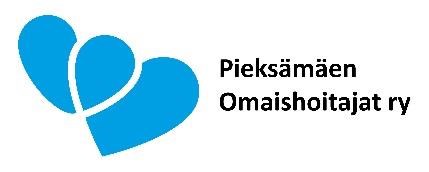 Etelä-Savon OmaisOiva tukee omaishoitajan jaksamista tarjoamalla tietoa, ohjausta ja vertaistukea mahdollisimman lähellä kotia. Kun tarvitset eväitä omaishoitajana toimimiseen ja haluat viihtyä toisten omaishoitajien seurassa, tule mukaan. OmaisOivan eri toimintamuodoista voit valita itseäsi kiinnostavan ja sinulle sopivan.   Sinun ei tarvitse olla yhdistyksen jäsen eikä saada omaishoidontukea tullaksesi mukaan toimintaan!  Etelä-Savon OmaisOivan (Pieksämäki ja Savonlinnan seutu) työntekijä voi ottaa minuun yhteyttä OmaisOiva -toimintaan liittyvissä asioissa.  Antamiasi tietoja ei luovuteta Etelä-Savon OmaisOivan (Pieksämäki ja Savonlinnan seutu) ulkopuoliseen käyttöön.   Lomakkeen voit palauttaa Pieksämäen kaupungin omaishoidon palveluohjaajalle, sairaalan infoon palveluohjaaja Mervi Ylöselle osoitettuna, palveluneuvojalle tai Pieksämäen Omaishoitajat ry:n toimistoon, Häyrisentie 2, 76100 Pieksämäki. Yhteydenottopyynnön voit tehdä myös vapaamuotoisesti sähköpostitse tai soittaa työntekijöille. Antamiasi tietoja ei rekisteröidä eikä säilytetä.   Pieksämäen Omaishoitajat ry Taina Turtio, toiminnanjohtaja p. 050 597 8836 taina.turtio@gmail.com  Mari Nykänen, omaistoiminnan ohjaaja p. 050 320 7771 mari.nykanen1@gmail.com                            Etelä-Savon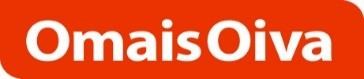  LisätietoaDigi ja väetötietovirasto, dvv.fiYksityisen kotihoidon tukipalvelujen tuottajat Pieksämäellä. https://www.pieksamaki.fi/wpcontent/uploads/Yksityiset-kotihoidon-tukipalveluiden-tuottajat2020.pdfKelan tarjoamat kuntoutusmahdollisuudet omaishoitajille https://www.kela.fi/-/kela-tarjoaa-yhteista-kuntoutusta-omaishoitajille-ja-omaisilleKodin muutostyöt ARAhttps://www.ara.fi/fi-FI/ARA L 937/2005 Laki omaishoidon tuesta https://www.finlex.fi/fi/laki/ajantasa/2005/20050937Lomajärjestöt, https://www.lomajarjestot.fi/Neuvokas https://www.neuvokas.netPerhehoito https://www.pieksamaki.fi/wp-content/uploads/ik%C3%A4ihmisten-ja-kehitysvammaisten-perhehoidon-toimintaohje.pdfPieksämäki.fiSosiaali- ja terveydenhuollon asiakasmaksut Pieksämäellä 01.01.2020. https://www.pieksamaki.fi/wp-content/uploads/Sosiaali-ja-terveydenhuollon-asiakasmaksut-1.1.2020-lukien-Pieks%C3%A4m%C3%A4en-kaupungissa.pdfSosiaali- ja terveysministeriö  https://stm.fi/omaishoitoVanhustyön keskusliitto, korjausneuvonta. https://vtkl.fi/toiminta/korjausneuvontaVapaaehtoistyö Pieksämäellä https://vapaaehtoistyo.fi/pieksamaki/Omaishoitoliito www.omaishoitoliitto.fiKela.fiVammaiskortti.fiYKSITYISET KOTIHOIDON TUKIPALVELUJEN TUOTTAJATYKSITYISET KOTIHOIDON TUKIPALVELUJEN TUOTTAJATYKSITYISET KOTIHOIDON TUKIPALVELUJEN TUOTTAJATYKSITYISET KOTIHOIDON TUKIPALVELUJEN TUOTTAJATPalvelunantajaPalvelutYhteyshenkilöPalvelusetelituottaja*Bovallius-Palvelut Oy Hallipussi 1, 76100 Pieksämäki puh. 040 709 2378 sähköpostit muotoa: etunimi.sukunimi@bovallius.fi http://palvelut.bao.fiKauppapalveluTuija HelminenXxtraEve - Kuntouttavat toimintapalvelut Suntiontie 3, 76130 Pieksämäki puh. 040 580 2756 eve@extraeve.fi http://www.extraeve.fiTukihenkilö- ja ystävätoiminta, avustaja,ohjaaja,tuetut kotihoidolliset työtEeva-Liisa KrögerFinn Soleado Oy Pirttimäenkatu 35, 76150 Pieksämäki  puh. 040 937 4880mjanhunen87@gmail.comSiivous, pihatyöt (lumityöt, hiekoitus ym.), muut tukipalvelut, (asiointi ja ulkoiluapu keskustelu ym.), verenpaine- ja verensokeri- mittaukset ja –seurannatMika JanhunenXGeriWell Oy Ristimäenkatu 11 A 6, 50100 Mikkeli puh. 044 726 2800 asiakaspalvelu  asiakaspalvelu@geriwell.fi  http://geriwell.fiKotipalvelu, kotipalveluiden tukipalvelut, kodinhoito, kotisairaanhoito aikuisväestölle, lapsiperheille ja vammaisilleSari HellmanHennan Palvelut Oy Liljantie 8, 76850 Naarajärvi  puh. 045 615 4488  hennanpalvelut@gmail.com  Saattaja-apu (esim. lääkärikäynti), kauppa-apu, asiointiapu, ulkoiluapu, viriketoimintaHenna VasaraXHLS-Avustajapalvelut Oy (Spesio) Kirkkokatu 1, 70100 Kuopio puh. 050 388 6061liisa.ronkanen@spesio.fi http://www.spesio.fiOmaishoitajan sijainen – palvelu, siivous, kauppa- ja asiointipalvelut, saattaja-apuLiisa RonkanenXHoiva Mehiläinen Oy Tuulensuuntori 1 D 97, 00580 Helsinki puh. 040 777 1131 Kimmo Karhu kimmo.karhu@mehiläinen.fi puh. 020 581 3480 asiakaspalvelu (ark. 8-15.30) https://www.mehiläinen.fiTukipalvelut, asiointi- ja ulkoiluapu, keskusteluKimmo KarhuXHoivakehitys Oy Nikulanmäentie 90 A, 76100 Pieksämäki puh. 020 761 4882 Mika Lemettinen mika.lemettinen@hoivakehitys.fi  asiakaspalvelu@hoivakehitys.fi  https://www.hoivakehitys.fiKotihoito, kotisairaanhoito, laboratorionäytteiden otto, lääkehuolto, Siivous ja kotihoidon tukipalvelut, asiointiapu, lasten hoitoapuMika LemettinenKeski-Savon koti- ja hoivapalvelut (ent. Palvelut Minna Niemi)Liljantie 11, 76850 Naarajärvi puh. 040 867 7678  minna@palvelutminnaniemi.fihttps://palvelutminnaniemi.fiKotisairaanhoito, koti- ja hoivapalvelut, pyykkipalvelu, siivous, pihatyöt, kauppa- ja asiointipalvelut, muut tukipalvelutMinna Niemi  XKiinteistö- ja Kotisiivous Katri Köninki Oy PL 57, 76101 Pieksämäkipuh. 050 065 3598 katri.koninki@surffi.fi http://www.katrikoninki.fiKodinhoitajan apu, siivous, muut tukipalvelut (asiointi- ja ulkoiluapu, keskustelu ym.)Katri PulliainenXKoskimaa Pasi-Matti tmi Tukikohdantie 6, 76150 Pieksämäki Puh. 044 094 2673 lasi-pasi@lasi-pasi.fi www.lasi-pasi.fiSiivous- ja kotihoidon tukipalvelutPasi-Matti KoskimaaKotihoitopalvelu Tarja ja Merja Oy Lamminmäentie 350, 76780 Lamminmäki puh. 050 048 8676 Tarja Romunen  tarkku1@gmail.com  puh. 040 015 0280 Merja Lappeteläinen  merja.lappetelainen@gmail.comOmaishoitajan lomitus, kauppa-asiointi asiakkaan kanssa, ruuanlaitto ja muut kotiaskareet, saattaja-apu, kylvetykset, haavahoidot ym., ylläpitosiivoukset, lapsiperheiden kotipalvelu, hoivapalvelutMerja LappeteläinenXKotilounas K&K Oy Kuusitie 41, 76120 Pieksämäki Postios. Martantie 1 A 6, 76130 Pieksämäki puh. 044 976 6244 kotilounaskk@gmail.com https://www.kotilounaskk.comAteriapalvelu kotiinkuljetuksellaJenna Kosunen ja Sanna KorhonenXKotipalvelu Musakka tmi Riihiniementie 101 as. 6, 76620 Pyhitty puh. 040 218 5604 maamus@gmail.comHenkilökohtainen avustajaMaarit MusakkaKotisiivous ja hoivapalvelu Tuomi Kettulantie 522, 51900 Juva puh. 050 322 3991 haajanentuula@gmail.com  www.siivousjahoivapalvelu.fi  Koti- ja hoitotyöt, siivous, ruuanlaitto, terveydentilan seuranta, asiointiapu, pesu- / suihkuapu seurustelu ulkoiluTuula HaajanenXKSK Kuntoutuspalvelut Keskuskatu 30, 76100 Pieksämäki  puh. 045 227 0797 (ensisijainen nro) puh. 045 227 0786  mika.tiitinen@kskkuntoutuspalvelut.fi http://www.kskkuntoutuspalvelut.fiKotihoito, asiointiapu, kotisairaanhoito, hoitotoimenpit., laboratorionäytteiden otto, Marevan-määritys ja hoito, henkilökohtainen apu, omaishoidon sijaistaminen, jalkahoito kotikäyntinä, saattajapalvelut, viriketoiminta kotona ja kodin ulkop. keskustelu ja muut tukipalvelut, tukihenkilötoiminta sosiaaliohjausMika TiitinenPete PutkonenXKunnonkeskus Pieksämäki Oy Tallikankaankatu 3, 76100 Pieksämäki puh. 015 341 699 toimisto@kunnonkeskus.fi http://www.kunnonkeskus.fi Muut tukipalvelut: jalkahoito kotikäyntinäXKuntoutumispalvelut Henna Oranen Oy Värmintie 211 76280 Partaharju  puh. 050 544 4762 Henna Oranen  henna@kpho.fi http://www.kpho.fiKotihoito, siivous- ja kotihoidon tukipalvelut, lasten kotihoito omaishoidon vapaapäivinä, muut tukipalvelutHenna OranenXLiisa Koti Oy Torikatu 14, 76100 Pieksämäki  puh. 040 065 3662 maria.kuoppala@mattijaliisakoti.com  http://www.mattijaliisakoti.fiKotipalvelu, lapsiperheiden kotipalvelu, kotisairaanhoito, laboratorionäytteiden otto, siivous, pihatyöt, ruuanlaittoapu, kauppa- ja asiointipalvelut, saattaja-apu, viriketoiminta asiakkaan kotona, muut tukipalvelutMaria KuoppalaXOsuuskunta JeesiAsemakatu 4, 76100 Pieksämäki  puh. 045 164 7457  http://www.jeesilahipalvelu.fi Kotipalvelu, siivous, pihatyöt, kauppa- ja asiointipalvelut, hakemusten täyttöapu, kodin kunn.pito- ja korjaustyöt, lastenhoito, omaishoitajan sijaispalvelu, muut tukipalvelutLotta SalminenXMatti ja Liisa Koti Oy Kontiopuisto 36, 76120 Pieksämäki puh. 040 028 2494 nikkarilankeittio@mattijaliisakoti.com http://www.mattijaliisakoti.fiAteriapalvelu kotiinkuljetuksella (Minnan ja Satun ateriapalvelu)Minna AuvinenXMenumat Oy Tikkurilantie 140 B, 01530 Vantaa puh. 040 175 8670 jan.weppling@menumat.fi https://www.menumat.fi Ateriapalvelu kotiinkuljetuksellaJan WepplingXPieksämäen seudun 4H-yhdistysVilhulantie 5, 76850 Naarajärvi  puh. 040 020 8973  jaana.lauttaanaho@4h.fi https://pieksamaenseutu.4h.fiSiivous, pihatyöt, asiointi- ja kauppa-apu, seurustelu ja ulkoiluapu.Jaana LauttaanahoPieksämäen Siivouspalvelu Jakolantie 170, 76100 Pieksämäki puh. 040 823 9185Siivous, pihatyöt, ruuan laittaminen, kauppa- ja asiointipalvelut, vaatehuolto henkilökohtainen avustaminenHelvi HyttinenPieksän KotiHoiva Keskuskatu 6-10, 76100 Pieksämäki puh. 044 284 6732  tomi@pieksankotihoiva.fi  https://pieksankotihoiva.fi Kotipalvelu, henkilökohtaisen avustajan palvelut, saattaja-apu, viriketoiminta, kauppa- ja asiointipalvelut, siivous- ja korjaustyöt, pihatyöt, kiinteistönhoito, pyykkipalvelu, lapsiperheiden kotipalvelu, muut tukipalvelutTomi HaapsaariXSavon Kotihoitopalvelu Ky Metsäkouluntie 10, 76100 Pieksämäki  puh. 040 590 3821 savonkotihoitopalvelu@gmail.comKotisairaanhoito, kotipalvelua kaikenikäisille, kodin tukipalvelut ja siivoukset, etuuksien hakeminen/ohjaus, sairaalasta kotiutukset virkistys- ja saattaja-apu kauppakassi- ja apteekkipalvelu saunotus apuvälineiden toimitusAnne HämäläinenXSiara Oy / PK Pesuasema Kaaritie 5, 76150 Pieksämäki puh. 040 939 1997 pkpesuasema@gmail.com https://pkpesuasema.fiPesulapalvelut, matot ja vaatteetXSiivous- ja kotipalvelu Pesonen Kaarnatie 12, 76120 Pieksämäki puh. 044 280 1043 tarupesonen@hotmail.comSiivous, asiointiapu, ruuan laittaminen, remonttipalveluTaru PesonenXStella Turvapuhelin Oy / AddSecure Smart Care Oy Bertel Jungin aukio 7, 02600 EspooPuh. 010 408 8117 turvapuhelin@addsecure.com  https://www.addsecure.fi  Turvapuhelinpalvelu, - puhelimen postitus, asiakas kytkee itse, asiakaspalvelu hälytyskeskustoiminta 24/7. Ei auttamistoimintaa. Lisätiedot asiakaspalvelustaSuomen Avustajapalvelut Oy Taivalmäki 9, 02200 Espoo puh. 0400 392 899 jerry.pasanen@suomenavustajapalvelut.fi https://www.suomenavustajapalvelut.fiHenkilökohtaisen avustajan palvelutJerry PasanenXSystole - Kotisairaanhoito- ja kotihoitopalvelut Oy Vättiläntie 833, 79620 Huutokoski  puh. 040 526 1546  p.sikanen@wippies.fi  Kotisairaanhoito, laboratorionäytteiden otto, kotipalvelu, omaishoitajan lomitus, siivous ja muut kotityöt, etuuksien hakeminen/ohjaus, muut tukipalvelutPäivi SikanenXTeam Manninen Oy Hämeenkatu 27 A 1, 76100 Pieksämäki  puh. 050 400 0481  aulimanninen9@gmail.comKodinhoitajan apu, siivous, saattaja-apu, omaishoitajan lomitus, kauppa- ja asiointipalvelut, pyykkipalvelu/vaatehuolto, lapsiperheiden kotipalvelu, muut tukipalvelutAuli ManninenXTmi Pihavouti Kotamäentie 2, 77570 Jäppilä  puh. 040 744 4084 perttiauv@gmail.com  Pihatyöt: nurmikon leikkaus, lumityöt, pienet korjaustyöt, puiden pilkonta, muut tukipalvelut: asiointiapuPertti VoutilainenXTmi Seikun kotipalvelu Loukeentie 26 A, 77430 Siikamäki puh. 040 575 3224 pulliainen.seija@gmail.com  Kotipalvelu, lapsiperheiden kotipalvelu, siivous, pyykkipalvelu, kauppa- ja asiointipalvelut, muut tukipalvelutSeija PulliainenXTomi Hartikainen Oy Pyhäluomen Myllyntie 59, 77220 Neuvola Puh. 040 835 0058  info@tomihartikainenoy.com https://www.tomihartikainenoy.comSiivous, kauppa- ja asiointipalvelut, ateriapalvelu, kiinteistönhoito, henkilökohtainen avustaminenTomi HartikainenTomuvex / Modultime Oy Myllykatu 14, 76100 Pieksämäkipuh. 040 767 2666 leila.nyyssonen@tomuvex.fi http://www.tomuvex.fiSiivous, pihatyöt (lumityöt, hiekoitus ym.), muut tukipalvelut: asiointi- ja ulkoiluapu, keskustelu ym.Leila NyyssönenXValkonen Leea Raakel Torikatu 17 as. 5, 76100 Pieksämäki puh. 045 869 8270 leavalkonen@gmail.comMuut tukipalvelut: jalkahoito kotikäyntinäLeea Raakel ValkonenXVia Dia Pieksämäki ry Keskuskatu 24, 76100 Pieksämäki  puh. 044 779 1111, 044 779 1118  kiinteistösatu.hirvonen@viadia.fi . http://www.pieksamaenvapaaseurakunta.fi/viadia.html  Kotipalvelun tukipalvelut mm. Siivous, kauppa- ja asiointiapu, pienimuotoiset koti-, ja pihatyötSatu HirvonenXVirikepalvelu Seija Turklin . Tihusniementie 551, 77570 Jäppilä puh. 050 032 2785  virikepalvelu.seija@gmail.com  http://www.virikepalveluseija.fiKauppa- ja asiointipalvelut,saattaja-apu, ruuanlaitto- ja ulkoiluapu, viriketoiminta asiakkaan luona, virikekäynnit kodin ulkopuolelleSeija TurklinX * Palveluseteli: Tuottaja on hyväksytty Pieksämäen kaupungin palveluseteliyrittäjäksi. * Palveluseteli: Tuottaja on hyväksytty Pieksämäen kaupungin palveluseteliyrittäjäksi. * Palveluseteli: Tuottaja on hyväksytty Pieksämäen kaupungin palveluseteliyrittäjäksi. * Palveluseteli: Tuottaja on hyväksytty Pieksämäen kaupungin palveluseteliyrittäjäksi.Nimi Osoite Puhelin Sähköposti Päiväys ja allekirjoitus  ___ /___2020  